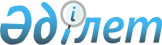 О внесении изменений в решение Каракиянского районного маслихата от 28 декабря 2020 года № 46/467 "О районном бюджете на 2021 - 2023 годы"Решение Каракиянского районного маслихата Мангистауской области от 13 апреля 2021 года № 3/22. Зарегистрировано Департаментом юстиции Мангистауской области 21 апреля 2021 года № 4486
      В соответствии с Бюджетным кодексом Республики Казахстан от 4 декабря 2008 года, Законом Республики Казахстан от 23 января 2001 года "О местном государственном управлении и самоуправлении в Республике Казахстан" и решением Мангистауского областного маслихата от 31 марта 2021 года № 2/16 "О внесении изменений и дополнения в решение Мангистауского областного маслихата от 11 декабря 2020 года № 39/462 "Об областном бюджете на 2021 - 2023 годы" (зарегистрировано в Реестре государственной регистрации нормативных правовых актов за № 4476), Каракиянский районный маслихат РЕШИЛ:
      1. Внести в решение Каракиянского районного маслихата от 28 декабря 2020 года № 46/467 "О районном бюджете на 2021 - 2023 годы" (зарегистрировано в Реестре государственной регистрации нормативных правовых актов за № 4416, опубликовано 12 января 2021 года в Эталонном контрольном банке нормативных правовых актов Республики Казахстан) следующие изменения:
      пункт 1 указанного решения изложить в новой редакции следующего содержания:
      "1. Утвердить районный бюджет на 2021-2023 годы согласно приложениям 1, 2 и 3 к настоящему решению соответственно, в том числе на 2021 год в следующих объемах:
      1) доходы – 11 245 311,0 тысяч тенге, в том числе по:
      налоговым поступлениям – 10 074 468,0 тысяч тенге;
      неналоговым поступлениям – 182 563,0 тысячи тенге;
      поступлениям от продажи основного капитала – 140 200,0 тысяч тенге;
      поступлениям трансфертов – 848 080,0 тысяч тенге;
      2) затраты – 11 493 339,1 тысяч тенге;
      3) чистое бюджетное кредитование – 89 878,0 тысяч тенге;
      бюджетные кредиты – 173 289,0 тысяч тенге;
      погашение бюджетных кредитов – 83 411,0 тысяч тенге; 
      4) сальдо по операциям с финансовыми активами – 0 тенге;
      приобретение финансовых активов – 0 тенге;
      поступления от продажи финансовых активов государства – 0 тенге;
      5) дефицит (профицит) бюджета – -337 906,1 тысяч тенге;
      6) финансирование дефицита (использование профицита) Бюджета – 337 906,1 тысяч тенге;
      поступление займов – 173 289,0 тысяч тенге;
      погашение займов – 0 тенге; 
      используемые остатки бюджетных средств – 248 028,1 тысяч тенге.";
      пункт 2 указанного решения изложить в новой редакции следующего содержания:
      "2. Учесть, что из районного бюджета на 2021 год в бюджеты сел и сельских округов выделена субвенция в сумме 451 479,2 тысяч тенге, в том числе:
      сельскому округу Болашак – 34 628,4 тысяч тенге;
      сельскому округу Бостан – 44 586,3 тысяч тенге;
      села Жетыбай – 94 142,4 тысячи тенге;
      сельскому округу Куланды – 71 484,6 тысячи тенге;
      села Курык – 94 435,0 тысяч тенге;
      села Мунайшы – 62 346,5 тысяч тенге;
      села Сенек – 49 856,0 тысяч тенге.".
      пункт 5 указанного решения изложить в новой редакции следующего содержания:
      "5. Утвердить резерв акимата района в сумме 37 688,3 тысяч тенге". 
      2. Контроль за исполнением настоящего решения возложить на постоянную комиссию Каракиянского районного маслихата по вопросам экономики и бюджета (председатель комиссии Г.Муканова).
      3. Государственному учреждению "Аппарат Каракиянского районного маслихата" (руководитель аппарата Р.Ибраева) обеспечить государственную регистрацию настоящего решения в органах юстиции.
      4. Настоящее решение вводится в действие с 1 января 2021 года Районный бюджет на 2021 год
					© 2012. РГП на ПХВ «Институт законодательства и правовой информации Республики Казахстан» Министерства юстиции Республики Казахстан
				
      Председатель сессии 

Г.Муканова

      Секретарь Каракиянского районного маслихата 

Ж.Калаубай
Приложениек решению Каракиянскогорайонного маслихатаот 13 апреля 2021 года № 3/22Приложение 1к решению Каракиянскогорайонного маслихатаот 28 декабря 2020 года № 46/467
Категория
Категория
Категория
Наименование
Сумма, тысяч тенге
Класс
Класс
Наименование
Сумма, тысяч тенге
Подкласс
Наименование
Сумма, тысяч тенге 1 1 1 2 3
1. Доходы
11 245 311,0
1
Налоговые поступления
10 074 468,0
01
Подоходный налог
351 782,0
1
Корпоративный подоходный налог
15 452,0
2
Индивидуальный подоходный налог
336 330,0
03
Социальный налог
222 317,0
1
Социальный налог
222 317,0
04
Налоги на собственность
9 381 641,0
1
Налоги на имущество
9 302 928,0
3
Земельный налог
17 627,0
4
Налог на транспортные средства
58 418,0
5
Единый земельный налог
2 668,0
05
Внутренние налоги на товары, работы и услуги
109 628,0
2
Акцизы
1 850,0
3
Поступления за использование природных и других ресурсов
97 500,0
4
Сборы за ведение предпринимательской и профессиональной деятельности
10 278,0
07
Прочие налоги
200,0
1
Прочие налоги
200,0
08
Обязательные платежи, взимаемые за совершение юридически значимых действий и (или) выдачу документов уполномоченными на то государственными органами или должностными лицами
8 900,0
1
Государственная пошлина
8 900,0
2
Неналоговые поступления
182 563,0
01
Доходы от государственной собственности
173 796,0
5
Доходы от аренды имущества, находящегося в государственной собственности
14 729,0
7
Вознаграждения по кредитам, выданным из государственного бюджета
159 067,0
02
Поступления от реализации товаров (работ, услуг) государственными учреждениями, финансируемыми из государственного бюджета
45,0
1
Поступления от реализации товаров (работ, услуг) государственными учреждениями, финансируемыми из государственного бюджета
45,0
04
Штрафы, пени, санкции, взыскания, налагаемые государственными учреждениями, финансируемыми из государственного бюджета, а также содержащимися и финансируемыми из бюджета (сметы расходов) Национального Банка Республики Казахстан
1 700,0
1
Штрафы, пени, санкции, взыскания, налагаемые государственными учреждениями, финансируемыми из государственного бюджета, а также содержащимися и финансируемыми из бюджета (сметы расходов) Национального Банка Республики Казахстан, за исключением поступлений от организаций нефтяного сектора и в Фонд компенсации потерпевшим
1 700,0
06
Прочие неналоговые поступления
7 022,0
1
Прочие неналоговые поступления
7 022,0
3
Поступления от продажи основного капитала
140 200,0
01
Продажа государственного имущества, закрепленного за государственными учреждениями
13 976,0
1
Продажа государственного имущества, закрепленного за 

государственными учреждениями
13 976,0
03
Продажа земли и нематериальных активов
126 224,0
1
Продажа земли
124 800,0
2
Продажа нематериальных активов
1 424,0
4
Поступления трансфертов
848 080,0
02
Трансферты из вышестоящих органов государственного

управления
848 080,0
2
Трансферты из областного бюджета
848 080,0
Функциональная группа
Функциональная группа
Функциональная группа
Наименование
Сумма, тысяч тенге
Администратор бюджетных программ
Администратор бюджетных программ
Наименование
Сумма, тысяч тенге
Программа
Наименование
Сумма, тысяч тенге 1 2 3
2. Затраты
11 493 339,1
01
Государственные услуги общего характера
401 603,0
112
Аппарат маслихата района (города областного значения)
24 057,0
001
Услуги по обеспечению деятельности маслихата района (города областного значения)
24 057,0
122
Аппарат акима района (города областного значения)
177 228,0
001
Услуги по обеспечению деятельности акима района (города областного значения)
169 588,0
003
Капитальные расходы государственного органа
7 640,0
458
Отдел жилищно-коммунального хозяйства, пассажирского транспорта и автомобильных дорог района (города областного значения)
65 689,0
001
Услуги по реализации государственной политики на местном уровне в области жилищно-коммунального хозяйства, пассажирского транспорта и автомобильных дорог
65 689,0
459
Отдел экономики и финансов района (города областного значения)
59 934,0
001
Услуги по реализации государственной политики в области формирования и развития экономической политики, государственного планирования, исполнения бюджета и управления коммунальной собственностью района (города областного значения)
52 333,0
003
Проведение оценки имущества в целях налогообложения
937,0
015
Капитальные расходы государственного органа
600,0
113
Целевые текущие трансферты нижестоящим бюджетам
6 064,0
494
Отдел предпринимательства и промышленности района  (города областного значения)
30 129,0
001
Услуги по реализации государственной политики на местном уровне в области развития предпринимательства и промышленности
30 129,0
801
Отдел занятости, социальных программ и регистрации актов гражданского состояния района (города областного значения)
44 566,0
001
Услуги по реализации государственной политики на местном уровне в сфере занятости, социальных программ и регистрации актов гражданского состояния
43 866,0
003
Капитальные расходы государственного органа
700,0
02
Оборона
17 226,0
122
Аппарат акима района (города областного значения)
17 226,0
005
Мероприятия в рамках исполнения всеобщей воинской обязанности
1 280,0
006
Предупреждение и ликвидация чрезвычайных ситуаций масштаба района (города областного значения)
2 946,0
007
Мероприятия по профилактике и тушению степных пожаров районного (городского) масштаба, а также пожаров в населенных пунктах, в которых не созданы органы государственной противопожарной службы
13 000,0
03
Общественный порядок, безопасность, правовая, судебная, уголовно-исполнительная деятельность
3 000,0
458
Отдел жилищно-коммунального хозяйства, пассажирского транспорта и автомобильных дорог района (города областного значения)
3 000,0
021
Обеспечение безопасности дорожного движения в населенных пунктах
3 000,0
06
Социальная помощь и социальное обеспечение
705 663,0
801
Отдел занятости, социальных программ и регистрации актов гражданского состояния района (города областного значения)
695 663,0
004
Программа занятости
88 190,0
006
Оказание социальной помощи на приобретение топлива специалистам здравоохранения, образования, социального обеспечения, культуры, спорта и ветеринарии в сельской местности в соответствии с законодательством Республики Казахстан
24 805,0
007
Оказание жилищной помощи
50,0
009
Материальное обеспечение детей-инвалидов, воспитывающихся и обучающихся на дому
4 551,0
010
Государственная адресная социальная помощь
260 056,0
011
Социальная помощь отдельным категориям нуждающихся граждан по решениям местных представительных органов
188 910,0
017
Обеспечение нуждающихся инвалидов обязательными гигиеническими средствами и предоставление услуг специалистами жестового языка, индивидуальными помощниками в соответствии с индивидуальной программой реабилитации инвалида
83 288,0
018
Оплата услуг по зачислению, выплате и доставке пособий и других социальных выплат
300,0
023
Обеспечение деятельности центров занятости населения
32 472,0
050
Обеспечение прав и улучшение качества жизни инвалидов в Республике Казахстан
13 041,0
458
Отдел жилищно-коммунального хозяйства, пассажирского транспорта и автомобильных дорог района (города областного значения)
10 000,0
094
Предоставление жилищных сертификатов как социальная помощь
10 000,0
07
Жилищно-коммунальное хозяйство
619 119,0
458
Отдел жилищно-коммунального хозяйства, пассажирского транспорта и автомобильных дорог района (города областного значения)
159 814,0
012
Функционирование системы водоснабжения и водоотведения
14 500,0
015
Освещение улиц в населенных пунктах
81 922,0
028
Развитие коммунального хозяйства
63 392,0
472
Отдел строительства, архитектуры и градостроительства района (города областного значения)
459 305,0
003
Проектирование и (или) строительство, реконструкция жилья коммунального жилищного фонда
238 279,0
004
Проектирование, развитие и (или) обустройство инженерно-коммуникационной инфраструктуры
144 630,0
005
Развитие коммунального хозяйства
10 000,0
058
Развитие системы водоснабжения и водоотведения в сельских населенных пунктах
66 396,0
08
Культура, спорт, туризм и информационное пространство
304 141,0
470
Отдел внутренней политики и развития языков района (города областного значения)
64 955,0
001
Услуги по реализации государственной политики на местном уровне в области информации, укрепления государственности и формирование социального оптимизма граждан, развития языков
38 092,0
004
Реализация мероприятий в сфере молодежной политики
26 863,0
802
Отдел культуры, физической культуры и спорта района (города областного значения)
233 310,0
001
Услуги по реализации государственной политики на местном уровне в области культуры, физической культуры и спорта
28 973,0
004
Функционирование районных (городских) библиотек
44 741,0
005
Поддержка культурно-досуговой работы
152 561,0
007
Проведение спортивных соревновании на районном (города областного значения) уровне
2 904,0
008
Подготовка и участие членов сборных команд района (города областного значения) по различным видам спорта на областных спортивных соревнованиях
4 131,0
472
Отдел строительства, архитектуры и градостроительства района (города областного значения)
5 876,0
011
Развитие объектов культуры
5 876,0
10
Сельское, водное, лесное, рыбное хозяйство, особо охраняемые природные территории, охрана окружающей среды и животного мира, земельные отношения
109 334,0
462
Отдел сельского хозяйства района (города областного значения)
28 968,0
001
Услуги по реализации государственной политики на местном уровне в сфере сельского хозяйства
28 968,0
463
Отдел земельных отношений района (города областного значения)
42 966,0
001
Услуги по реализации государственной политики в области регулирования земельных отношений на территории района (города областного значения)
42 966,0
459
Отдел экономики и финансов района (города областного значения)
37 400,0
099
Реализация мер по оказанию социальной поддержки специалистов
37 400,0
11
Промышленность, архитектурная, радостроительная и строительная деятельность
41 933,0
472
Отдел строительства, архитектуры и градостроительства района (города областного значения)
41 933,0
001
Услуги по реализации государственной политики в области строительства, архитектуры и градостроительства на местном уровне
41 933,0
12
Транспорт и коммуникации
74 294,0
458
Отдел жилищно-коммунального хозяйства, пассажирского транспорта и автомобильных дорог района (города областного значения)
74 294,0
022
Развитие транспортной инфраструктуры
9 566,0
023
Обеспечение функционирования автомобильных дорог
58 000,0
045
Капитальный и средний ремонт автомобильных дорог районного значения и улиц населенных пунктов
6 728,0
13
Прочие
448 844,3
458
Отдел жилищно-коммунального хозяйства, пассажирского транспорта и автомобильных дорог района (города областного значения)
411 156,0
062
Реализация мероприятий по социальной и инженерной инфраструктуре в сельских населенных пунктах в рамках проекта "Ауыл-Ел бесігі"
411 156,0
459
Отдел экономики и финансов района (города областного значения)
37 688,3
012
Резерв местного исполнительного органа района (города областного значения)
37 688,3
14
Обслуживание долга
159 067,0
459
Отдел экономики и финансов района (города областного значения)
159 067,0
021
Обслуживание долга местных исполнительных органов по выплате вознаграждений и иных платежей по займам из областного бюджета
159 067,0
15
Трансферты
8 609 114,8
459
Отдел экономики и финансов района (города областного значения)
8 609 114,8
006
Возврат неиспользованных (недоиспользованных) целевых трансфертов
20 905,4
007
Бюджетные изъятия
4 275 603,0
024
Целевые текущие трансферты из нижестоящего бюджета на компенсацию потерь вышестоящего бюджета в связи с изменением законодательства
3 861 127,2
038
Субвенции
451 479,2
3. Чистое бюджетное кредитование
89 878,0
Бюджетные кредиты
173 289,0
10
Сельское, водное, лесное, рыбное хозяйство, особо охраняемые природные территории, охрана окружающей среды и животного мира, земельные отношения
173 289,0
459
Отдел экономики и финансов района (города областного значения)
173 289,0
018
Бюджетные кредиты для реализации мер социальной поддержки специалистов
173 289,0
5
Погашение бюджетных кредитов
83 411,0
01
Погашение бюджетных кредитов
83 411,0
1
Погашение бюджетных кредитов, выданных из государственного бюджета
83 411,0
4. Сальдо по операциям с финансовыми активами
0
Приобретение финансовых активов
0
Поступления от продажи финансовых активов государства
0
13
Прочие
0
5. Дефицит (профицит) бюджета
-337 906,1
6. Финансирование дефицита (использование профицита) бюджета
337 906,1
7
Поступления займов
173 289,0
01
Внутренние государственные займы
173 289,0
2
Договоры займа
173 289,0
16
Погашение займов
83 411,0
459
Отдел экономики и финансов района (города областного значения)
83 411,0
005
Погашение долга местного исполнительного органа перед вышестоящим бюджетом
83 411,0
8
Используемые остатки бюджетных средств
248 028,1
01
Остатки бюджетных средств
248 028,1
1
Свободные остатки бюджетных средств
248 028,1